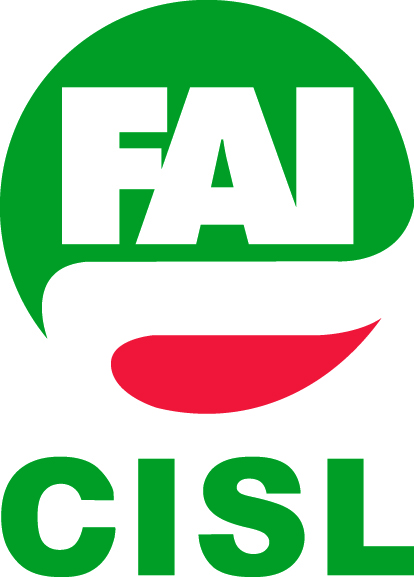 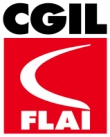 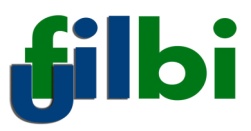 Roma,	 12 dicembre 2019							Alle Segreterie Regionali e Territoriali							Alle Delegazioni Trattanti							Fai-Cisl, Flai-Cgil e Filbi-Uil							interessate al SETTORE BONIFICA							Loro SediOGGETTO: RINNOVO CCNL CONSORZI DI BONIFICA E DI MIGLIORAMENTO                       FONDIARIO 2019-2022Il 9 dicembre 2019 è stata sottoscritta, presso la sede dello SNEBI, l’ipotesi di accordo relativa al rinnovo del Contratto Collettivo Nazionale di Lavoro per i dipendenti dai Consorzi di Bonifica e di Miglioramento Fondiario, che dovrà passare al vaglio dei lavoratori e lavoratrici.Il rinnovo è avvenuto in tempi brevi, grazie alle buone relazioni sindacali e allo sforzo congiunto dei lavoratori e della delegazione trattante.Vi invitiamo a convocare le assemblee, per la consultazione delle lavoratrici e dei lavoratori sull’ipotesi di accordo e che le stesse dovranno concludersi entro e non oltre il 9 febbraio 2020 (verbale in allegato).Di seguito indichiamo nel dettaglio tutte le novità normative ed economiche previste nel nuovo testo. Classificazione del personale (Art. 2)Nell’articolo 2, area A è stata aggiunta una nota a verbale con la quale si prevede la costituzione di un Gruppo di Lavoro che avrà il compito di valutare eventuali modifiche da apportare all’art. 2 entro il 31.12.2021.Sempre all’art. 2, verrà aggiunto un ultimo comma nelle sezioni delle Aree C e D cui verrà riconosciuta la formazione incentivante originariamente prevista solo per l’Area B.Permessi retribuiti e non retribuiti (art. 20)Tale articolo prevedeva il riconoscimento di tali permessi solo per i membri di organi direttivi provinciali. Con il rinnovo del CCNL, tali permessi sono stati estesi anche ai membri di organi direttivi territoriali. (frutto di accorpamento fra più province).Reperibilità (Art. 51)Nell’ambito della reperibilità il contratto prevede l’obbligatorietà per i Consorzi di predisporre, con cadenza almeno bimestrale, i calendari dei turni di reperibilità e l’aumento della relativa remunerazione da 15 a 20 euro per i giorni feriali e da 20 a 30 euro per i festivi.(in assenza di specifici accordi aziendali). Consideriamo tali modifiche di estrema importanza in quanto, finalmente viene riconosciuto il giusto valore all’essenzialità del lavoro dei dipendenti degli Enti Consortili.Banca delle ore (art. 79) - Congedi per eventi e cause particolari (art. 92)Il rinnovo ha riconosciuto maggiori tutele anche per gli avventizi che potranno usufruire della banca delle ore disciplinata dell’art. 79 e di due giorni di permesso di cui all’art. 92 in caso di decesso di coniuge o parenti entro il primo grado. Ciò rappresenta un importante passo avanti in quanto, tali tipi di tutele erano contrattualmente riservate esclusivamente ai lavoratori a tempo indeterminato. Chiarendo altresì che detti permessi sono intesi ad evento, diversamente da quanto già previsto che lo indicava ad anno.Accorpamenti o fusioni di più Consorzi (art. 158)E’ stata aggiunta una nota a verbale che prevede la costituzione di un Gruppo di Lavoro che avrà il compito di porre in essere tutte le garanzie a tutela delle agibilità sindacali in tutte quelle realtà Consortili oggetto di fusione e/o accorpamento a seguito di processi di riforma regionali. Ulteriori novità:E’ stata introdotta la disciplina delle ferie solidali, uno strumento di importante rilievo sociale che permetterà ai dipendenti di uno stesso consorzio, di cedere volontariamente le proprie ferie, per un massimo di 10 giorni, ai colleghi bisognosi di riposi e ferie per assistere figli e/o parenti e affini entro il primo grado che per particolari condizioni di salute necessitano di cure costanti.E’ stato inoltre ratificato un importante accordo contro le molestie e la violenza di genere nei luoghi di lavoro che andrà a modificare l’allegato U del CCNL “Molestie sessuali e Mobbing”.Parte economicaL’accordo prevede un aumento complessivo del 5,6%, che corrisponde ad un incremento finale di 104 euro per il quadriennio a parametro medio.L’aumento sarà suddiviso in 7 tranche nel quadriennio così come di seguito specificate:2019: luglio 1%2020: gennaio 0,7%– settembre 0,8%;2021: gennaio 07% – settembre 0,8%;2022: gennaio 0,7% – settembre 0,9%Fai-Flai-Filbi esprimono la propria soddisfazione per il risultato raggiunto, capace di riaffermare il ruolo e l’importanza del contratto nazionale, che ribadisce l’importanza della Bonifica quale settore strategico per i servizi all’attività agricola e per il contrasto al dissesto idrogeologico per la tutela del territorio. Cordiali saluti.FAI - CISLVia Tevere, 2000198 RomaTel. 06/845691Fax 06/8840652FLAI - CGILVia L. Serra, 3100153 RomaTel. 06/585611Fax 06/233238563 FILBI – UIL  Via Savoia, 80  00198 Roma                        Tel. 06/85301610   Fax 06/85303253Fai – CISL(Buonaguro- Faiotto)Flai – CGIL(Balì – Coinu)Filbi – UIL(De Gasperis- Torregrossa)